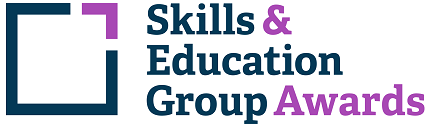 Learner Unit Achievement ChecklistSEG Awards ABC Level 1 Award in Safeguarding Awareness603/6937/1SEG Awards ABC Level 1 Award in Safeguarding AwarenessCentre Name: ________________________   Learner Name: ________________________________________Notes to learners – this checklist is to be completed, to show that you have met all the mandatory and required optional units for the qualification.A/618/5761  Safeguarding Awareness - Mandatory UnitIf chosen for sampling, Internal/External Moderators must complete the following:Please ensure these forms are copied and distributed to each learner.Assessment CriteriaEvidence (Brief description/title)Portfolio ReferenceDate CompletedComment1.1 State what is meant by the term safeguarding1.2 Explain the purpose of safeguarding1.3 Identify who is responsible for safeguarding2.1 List two key pieces of legislation2.2 Explain the purpose of the legislation identified in AC 2.12.3 Give an example of how your school, college or workplace could implement the legislation identified in AC 2.13.1 List four different forms of abuse3.2 Give an example of where abuse can take place3.3 List three different signs of abuse or neglect4.1 Locate who to report any safeguarding concerns to in your school, college or workplace4.2 Explain how to report any safeguarding concernsTUTOR COMMENTS:Name:                                                            Signature:                                                                                       Date:                                 INTERNAL MODERATOR COMMENTS:Name:                                                            Signature:                                                                                       Date:                                 EXTERNAL MODERATOR COMMENTS:Name:                                                            Signature:                                                                                       Date:                                 